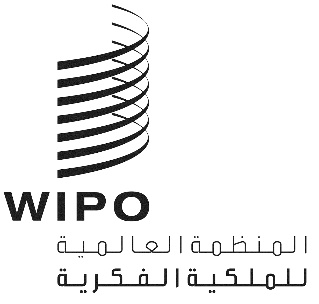 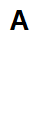 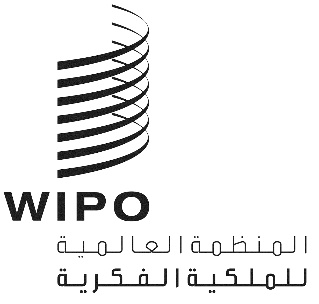 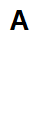 IPC/WG/50/1 PROV.الأصل: بالإنكليزيةالتاريخ: 1 أغسطس 2023الاتحاد الخاص للتصنيف الدولي للبراءاتالفريق العامل المعني بمراجعة التصنيفالدورة الخمسونجنيف، من 20 إلى 24 نوفمبر 2023مسودة جدول الأعمالمن إعداد الأمانةافتتاح الدورةانتخاب الرئيس ونائب الرئيساعتماد جدول الأعمالانظر(ي) هذه الوثيقة.تقرير عن الدورة الخامسة والعشرين للفريق العامل الأول لمكاتب الملكية الفكرية الخمسة والمعني بالتصنيف (IP5 WG-1)عرض شفهي يلقيه مكتب الولايات المتحدة الأمريكية للبراءات والعلامات التجارية (USPTO) نيابة عن مكاتب الملكية الفكرية الخمس.مشاريع مراجعة التصنيف في مجال الميكانيكاانظر(ي) المشاريع : F 157، وF 160، و F 166، و F 170 وF 175.مشاريع مراجعة التصنيف في مجال الكهرباءانظر(ي) المشاريع: C 510، وC 513، وC 514، وC 515، وC 516، وC 526، وF 140، وF 143، وF 155، وF 158 ، وF 171، وF 174، وF 176، وF 177 وF 178. مشاريع مراجعة التصنيف في مجال الكيمياءانظر(ي) المشاريع: C 525، وC 527، وF 168، وF 172 ، وF 179.مشاريع صيانة التصنيف في مجال الميكانيكاانظر(ي) المشاريع: M 621، وM 634، وM 818، وM 829، وM 831.مشاريع صيانة التصنيف في مجال الكهرباء.انظر(ي) المشروع M 633. مشاريع صيانة التصنيف في مجال الكيمياءانظر(ي) المشاريع: M 627، وM 812، وM 832 ، وM 833.وضع حذف الإحالات غير المنقصة في إطار مشاريع الصيانة من M 200 إلى M 500انظر(ي) المشروع: WG 191.مستجدات الدعم المعلوماتي للتصنيف الدوليعرض يلقيه المكتب الدوليالدورة المقبلة للفريق العاملاعتماد التقريراختتام الاجتماع[نهاية الوثيقة]